Flèches grisées et inactives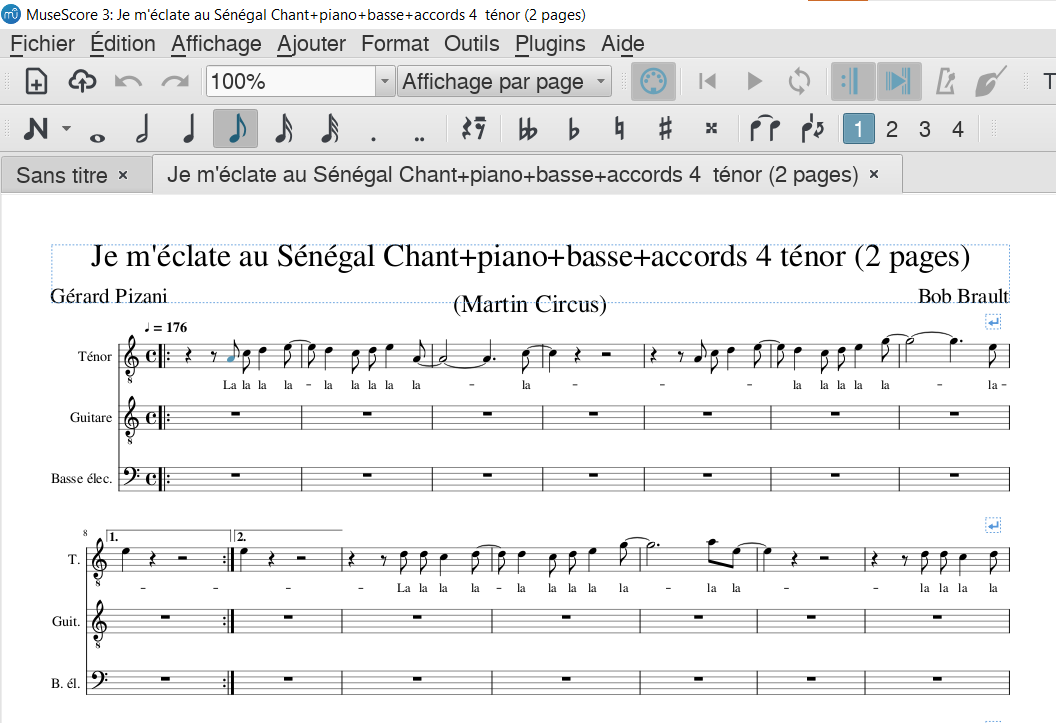 